№ 67-п от 30.05.2023Электр энергиясына өткізу бағасын белгілеу туралыҚазақстан Республикасының «Электроэнергетика туралы» Заңының 12-1 бабы, 2 тармағына сәйкес, сондай-ақ, «Электр энергиясына шекті тарифтерді бекіту туралы» Қазақстан Республикасы Энергетика министрінің 2018 жылғы 14 желтоқсандағы № 514 бұйрығына Қазақстан Республикасы Энергетика министрінің  2023 жылғы 26 мамырының № 192 бұйрығымен енгізілген өзгерістерді басшылыққа ала отырып, БҰЙЫРАМЫН:01.06.2023 ж. бастап қолданысқа енгізіле отырып, "МАЭК" ЖШС станция шиналарынан электр энергиясына 1 кВтс үшін ҚҚС-сыз 19,24 теңге мөлшерінде өткізу бағасы белгіленсін:«МАЭК» ЖШС энергия өндіруші ұйымының 1 кВтс үшін 18,68 теңге мөлшеріндегі электр энергиясына шекті тарифтен аспайтын электр энергиясын сату бағасы, ҚҚС-сыз;жаңартылатын энергия көздерін пайдалануды қолдауға ҚҚС-сыз 1 кВтс үшін 0,56 теңге мөлшерінде үстемеақылар.30.11.2022ж. № 119 «Электр энергиясын өндіруге арналған өткізу бағасын белгілеу туралы» бұйрықтың күші 01.06.2023ж. бастап жойылды деп есептелсін.Маркетинг және өткізу департаменті (МжӨД) тұтынушыларды "МАЭК " ЖШС-ның электр энергиясына жаңа өткізу бағасының қолданысқа енгізілгені туралы хабардар етсін.МжӨД директоры  «МАЭК» ЖШС-де электр энергиясын өндіруге өткізу бағасының жаңа деңгейін енгізу бөлігінде бұйрықты орындауға қабылдасын.Осы бұйрықтың орындалуына бақылау жүргізу «МАЭК» ЖШС Бас директорының өндіріс және БН-350 РҚ жөніндегі бірінші орынбасары - Басқарма мүшесі М.Ж. Игалиевке жүктелсін.Қосымша:Қазақстан Республикасы энергетика Министрінің «"Электр энергиясына шекті тарифтерді бекіту туралы" 2018 жылғы 14 желтоқсандағы № 514 бұйрығына өзгерту енгізу туралы Қазақстан Республикасы энергетика министрінің» 2023 жылғы 26 мамырының № 192 бұйрығы.Жаңартылатын энергия көздерін пайдалануды қолдауға 2023 жылға арналған үстемеақының шамасы "ЖЭК қолдау жөніндегі ҚЕАО" ЖШС ресми сайтында жарияланған: https://rfc.kz/page/nadbavka.Бас директордың м.а. – Басқарма мүшесі                                                               М. Игалиеворын. Даутова А., тел. 62-253Об установлении отпускной цены на электрическую энергиюВ соответствии с пунктом 2 статьи 12-1 Закона Республики Казахстан «Об электроэнергетике», а также руководствуясь изменениями внесенными Приказом Министра энергетики Республики Казахстан от 26 мая 2023 года № 192 в приказ Министра энергетики Республики Казахстан от 14 декабря 2018 года № 514 «Об утверждении предельных тарифов на электрическую энергию», ПРИКАЗЫВАЮ:Установить, с введением в действие с 01.06.2023г. отпускную цену ТОО «МАЭК» на электрическую энергию с шин станций в размере 19,24 тенге за 1 кВтч без НДС, состоящую из:цены продажи электрической энергии энергопроизводящей организации ТОО «МАЭК», не превышающей её предельного тарифа на электрическую энергию в размере 18,68 тенге за 1 кВтч без НДС;надбавки на поддержку использования возобновляемых источников энергии в размере 0,56 тенге за 1 кВтч без НДС.Приказ от 30.11.2022г. № 119 «Об установлении отпускной цены на производство электрической энергии» считать утратившими силу с 01.06.2023г.Департаменту маркетинга и сбыта (ДМиС) уведомить потребителей о введении в действие новой отпускной цены ТОО «МАЭК» на электрическую энергию.Директору ДМиС принять приказ к исполнению, в части введения нового уровня отпускной цены на электрическую энергию в ТОО «МАЭК».Контроль за исполнением настоящего приказа возложить на Первого заместителя Генерального директора по производству и РУ БН-350 ТОО «МАЭК» - Члена Правления Игалиева М.Ж.Приложения:Приказ Министра энергетики Республики Казахстан от 26 мая 2023 года № 192 «О внесении изменения в приказ Министра энергетики Республики Казахстан от 14 декабря 2018 года № 514 «Об утверждении предельных тарифов на электрическую энергию».Величина надбавки на поддержку использования возобновляемых источников энергии на 2023 год опубликованная на официальном сайте ТОО «РФЦ по ВИЭ»: https://rfc.kz/page/nadbavka.И.о. Председателя  Правления – Генерального директора                                   М. Игалиев                                                                   исп. Даутова А, тел. 62-253Согласовано30.05.2023 18:42 Таналинов Казбек30.05.2023 18:50 Картбаев БердибекПодписано30.05.2023 18:52 Игалиев Мурат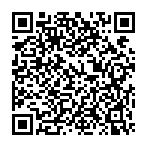 Тип документаПриказ по ОДНомер и дата документа№ 67-п от 30.05.2023 г.Организация/отправительДАУТОВА А.Получатель (-и)КАРТБАЕВ Б. ( ДИРЕКТОР ДЕПАРТАМЕНТА МАРКЕТИНГА И СБЫТА)Электронные цифровые подписи документаТоварищество с ограниченной ответственностью "Мангистауский атомный энергетический комбинат"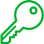 Согласовано:  ТАНАЛИНОВ КАЗБЕКMIIMkwYJ...HqsItoA==Время подписи: 30.05.2023 18:42Электронные цифровые подписи документаТоварищество с ограниченной ответственностью "Мангистауский атомный энергетический комбинат"Согласовано:  КАРТБАЕВ БЕРДИБЕКMIIMmQYJ...p2KqgKw==Время подписи: 30.05.2023 18:50Электронные цифровые подписи документаТоварищество с ограниченной ответственностью "Мангистауский атомный энергетический комбинат"Подписано:  ИГАЛИЕВ МУРАТMIIUfwYJ...97e9qGA==Время подписи: 30.05.2023 18:52Данный документ согласно пункту 1 статьи 7 ЗРК от 7 января 2003 года N370-II «Об электронном документе и электронной цифровой подписи», удостоверенный посредством электронной цифровой подписи лица, имеющего полномочия на его подписание, равнозначен подписанному документу на бумажном носителе.